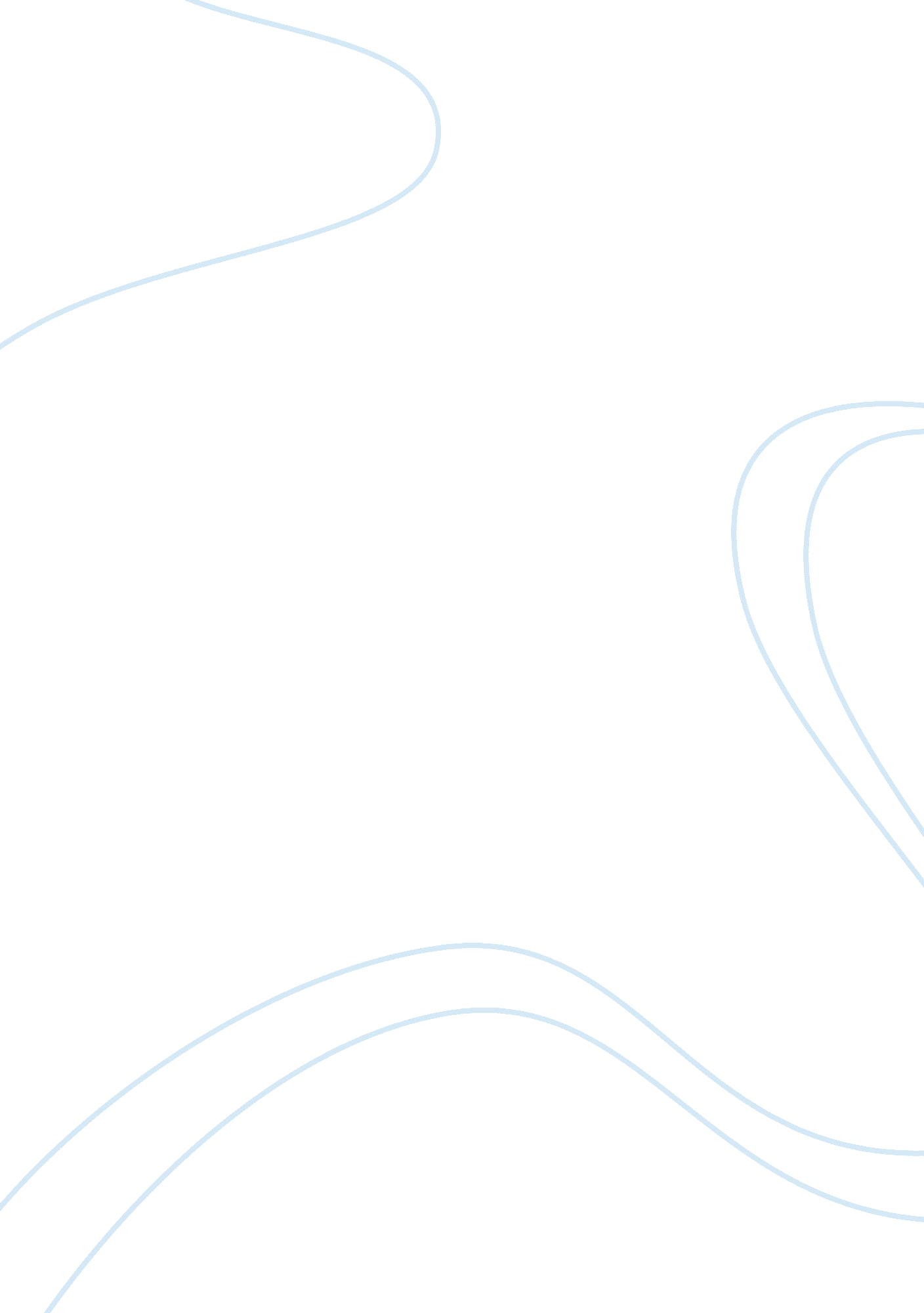 How to prevent gangsterism in schools essay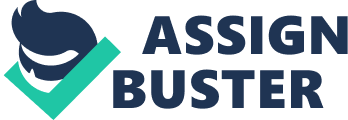 How To Prevent Gangsters In Schools. News Strait Times reported about 2005 cases investigated from year 2009 to July 2010. There is an increase of five percent compared to 2008. Smatterings is a biggest problem in school. Let can distract the students. Many cases involved money and these make the parent’s worried. Here are some tips on how to prevent smatterings. Firstly the counselor short list the students who have problems. They they must attend counseling programmer with full discipline. The programmer must be continuous and if the cases are serious hen the students are send to rehabilitation centre so they realize of their mistakes and know what they are doing. The second way to prevent this smatterings is to implement stern action such as suspension and expulsion. Students who repeatedly doing the same mistakes will be send to the Principal for further action. Collaboration with the police when students are involved in in crime. Police can take action against the students can charge them under Savanna section. N between students are also required to spend on rock climbing, and rafting activities. These activities can avoid them from mixing with bad parties. The school and Non-Government Organization(MONGO) can organize curricular activities such as motivational and recreational activities . They can invite experienced and well known motivator who are specialist with teenagers. Thus they can motivate and conduct self-building programmer especially for the problematic students. The students can opt for outside camps such as Kemp Bin Tanagers or Kemp Bin Bestiaries. Maybe with this exposures can give something new to their spiritual and hopefully they are able to change. Teenagers like challenge activities so why don’t we create activities which an challenge their abilities such as using the above programmer. Last but not least close cooperation between teachers and parent’s can also help to prevent smatterings in school. Parent’s can contact teachers to know their children’s progress at school. Do not be too overprotective to your son or daughter as it can ruins their future. When the children have problem then the parent’s must come to school to discuss father. Nina nutshell, parent’s must understand their children’s problem and discuss with them so that the children do not go to other sources to vent their problems. How to Prevent Gangsters in Schools By Jejunum. Rain 